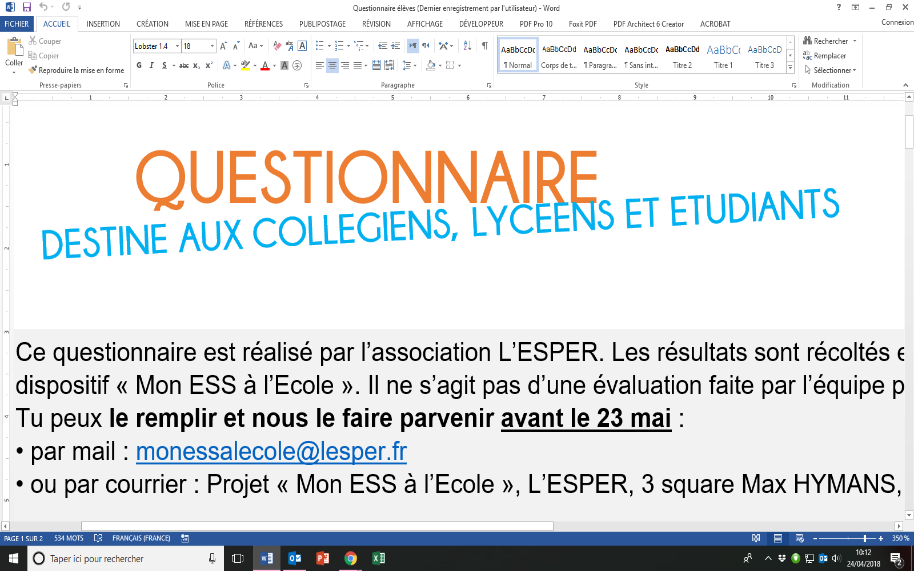 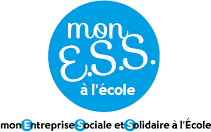 Ce questionnaire est réalisé par l’association L’ESPER. Les résultats sont récoltés et utilisés par L’ESPER dans le cadre du son dispositif « Mon ESS à l’Ecole ». Il ne s’agit pas d’une évaluation faite par l’équipe pédagogique de ton établissement. Tu peux le remplir et nous le faire parvenir avant le 23 mai :• par mail : monessalecole@lesper.fr• ou par courrier : Projet « Mon ESS à l’Ecole », L’ESPER, 3 square Max HYMANS, 75 015 PARIS1. DECOUVERTE DU MONDE PROFESSIONNELLe projet mené avec ta classe/ton groupe se termine/est terminé, dirais-tu que cette expérience :2. DECOUVERTE DE L’ECONOMIE SOCIALE ET SOLIDAIRE (ESS)Le projet mené avec ta classe/ton groupe se termine/est terminé, dirais-tu que :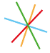 3. METHODOLOGIE DE PROJET EN CLASSE, COMPETENCES ET APPRENTISSAGES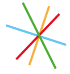 4. AVIS SUR LE MONTAGE D’UN PROJET « MON ENTREPRISE SOCIALE ET SOLIDAIRE A L’ECOLE »- Qu’est-ce qui t’a plu à travers le projet vécu en classe ou dans ton établissement scolaire ?- Qu’est-ce qui t’a déplu ?- As-tu des suggestions d’amélioration ou des retours à faire sur cette expérience ?- Recommanderais-tu à tes amis de monter un projet en collège, lycée et BTS ?     Oui          Non5.  PROFIL DE L’INTERROGE-EEn quelle classe étais-tu cette année scolaire 2017-2018 ? 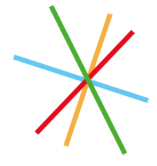 Projet réalisé avec ta classe ou groupe d’élèves dans ton établissement scolaire : 
  Oui, totalementOui, en partiePas tout à faitNon, pas du tout- T’a permis de découvrir de nouvelles entreprises.- T’a permis de découvrir de nouveaux métiers et de nouvelles formes d’entreprendre.- T’a permis de construire ton projet professionnel.Oui, totalementOui, en partiePas tout à faitNon, pas du tout- Tu avais entendu parler de l’ESS avant.- Tu sais reconnaître une entreprise de l’Economie Sociale et Solidaire (association, coopérative, fondation et mutuelle).  - Tu as envie de t’engager dans le milieu associatif/coopératif/mutualiste/autre.- Tu as envie d’entreprendre et/ou travailler dans l’Economie Sociale et Solidaire.Tu as l’impression que le projet mené a permis :Oui, totalementOui, en partiePas tout à faitNon, pas du tout- De t’impliquer sur des décisions concernant l’avancée du projet.- De souder la classe ou le groupe d’élèves du projet.- D’améliorer tes relations avec les enseignants.- De modifier le regard des adultes sur les jeunes.- De développer de nouvelles compétences.- D’avoir plus confiance en toi. - De faire plus confiance aux autres.Tu as l’impression que le projet mené t’a permis :Oui, totalementOui, en partiePas tout à faitNon, pas du tout- D’être plus autonome dans tes activités.- De te sentir plus responsable. - De prendre plus de décisions et d’initiatives.- D’être plus créatif. 